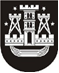 KLAIPĖDOS MIESTO SAVIVALDYBĖS TARYBASPRENDIMASDĖL KLAIPĖDOS MIESTO SAVIVALDYBĖS TARYBOS 2009 M. GEGUŽĖS 29 D. SPRENDIMO NR. T2-211 „DĖL VIETINĖS RINKLIAVOS UŽ LEIDIMO ATLIKTI KASINĖJIMO DARBUS KLAIPĖDOS MIESTO SAVIVALDYBĖS VIEŠOJO NAUDOJIMO TERITORIJOJE (GATVĖSE, VIETINĖS REIKŠMĖS KELIUOSE, AIKŠTĖSE, ŽALIUOSIUOSE PLOTUOSE), ATITVERTI JĄ AR JOS DALĮ ARBA APRIBOTI EISMĄ JOJE NUOSTATŲ PATVIRTINIMO“ PAKEITIMO2014 m. sausio 30 d. Nr. T2-23KlaipėdaVadovaudamasi Lietuvos Respublikos vietos savivaldos įstatymo 18 straipsnio 1 dalimi ir Lietuvos Respublikos rinkliavų įstatymo 12 straipsnio 2 ir 3 punktais, Klaipėdos miesto savivaldybės taryba nusprendžia:1. Pakeisti Klaipėdos miesto savivaldybės tarybos 2009 m. gegužės 29 d. sprendimą Nr. T2-211 „Dėl Vietinės rinkliavos už leidimo atlikti kasinėjimo darbus Klaipėdos miesto savivaldybės viešojo naudojimo teritorijoje (gatvėse, vietinės reikšmės keliuose, aikštėse, žaliuosiuose plotuose), atitverti ją ar jos dalį arba apriboti eismą joje nuostatų patvirtinimo“:1.1. išdėstyti nurodytu sprendimu patvirtintus Vietinės rinkliavos už leidimo atlikti kasinėjimo darbus Klaipėdos miesto savivaldybės viešojo naudojimo teritorijoje (gatvėse, vietinės reikšmės keliuose, aikštėse, žaliuosiuose plotuose), atitverti ją ar jos dalį arba apriboti eismą joje nuostatus nauja redakcija (pridedama);1.2. išdėstyti nurodyto sprendimo 3 priedą nauja redakcija (pridedama).2. Skelbti šį sprendimą vietinėje spaudoje ir Klaipėdos miesto savivaldybės interneto tinklalapyje.Savivaldybės meras Vytautas Grubliauskas